МУНИЦИПАЛЬНЫЙ ЭТАП ВСЕРОССИЙСКОЙ ОЛИМПИАДЫ ШКОЛЬНИКОВПО ИСКУССТВУ (МИРОВОЙ ХУДОЖЕСТВЕННОЙ КУЛЬТУРЕ)2018/20197-8 классыЗАДАНИЕ 1.Даны иллюстрации к литературным произведениям. Укажите названия произведений и их жанровую принадлежность, авторов, страну.   Назовите музыкальные произведения, в которых используется данный сюжет. Какие произведения вдохновили П.И. Чайковского на создание его музыкальных шедевров (Каких именно? Ответ напишите на своих листах). Перечертите таблицу и заполните её.ЗАДАНИЕ 2.Узнайте произведение по его фрагменту. Кто автор этого произведения.  К какому виду и жанру искусства оно относится. Опишите по памяти интерьер комнаты в которой находится героиня картины. Напишите 5-6 слов или словосочетаний, передающих настроение работы. Перечертите таблицу и заполните её.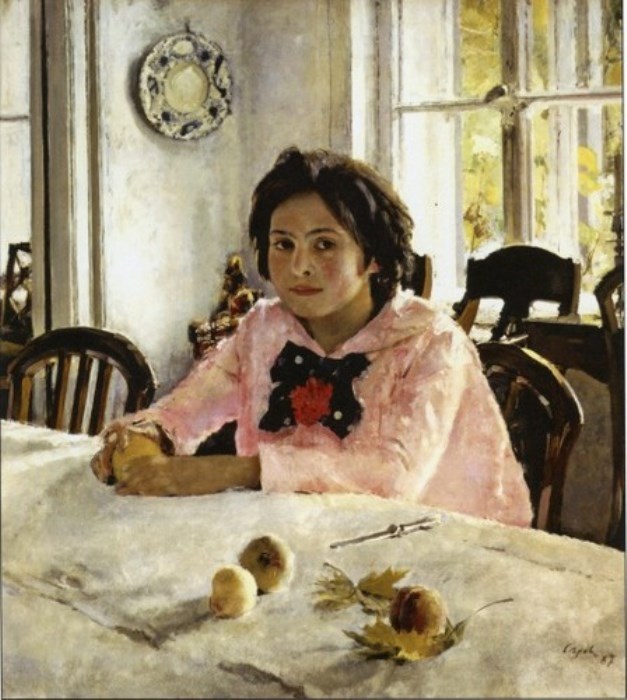 ЗАДАНИЕ 3.Опишите на своих листах в 5-6 предложениях по памяти свое любимое художественное произведение, не называя его, так, чтобы можно было догадаться, о каком произведении идет речь. В скобках напишите его название и автора.ЗАДАНИЕ 4.А. Соотнесите имена композиторов и музыкальные произведения, данные в таблице. Результат запишите на своих листах в виде цифра/буква. Ответ (записывать на своих листах) :  1____,  2____,   3____,   4____,   5____,   6____,   7____,   8____ .Б. Даны названия музыкальных инструментов. Их можно разбить на 3 группы. Дайте название каждой группе инструментов. Перечертите таблицу и заполните её.Валторна, жалейка, трещотки, гобой, гусли, виолончель, литавры, ложки, домра, кларнет, бубен, альт, свирель, тромбон, балалайка, ксилофон, кларнет, рожок.ЗАДАНИЕ 5Даны ряды слов. Найдите лишнее слово в каждой строке и напишите его на своих листах. Кратко поясните свое решение. А. Роман, повесть, симфония, рассказ Б. «Капитанская дочка», «Кавказский пленник», «Дубровский», «Евгений Онегин».В.  Живопись, архитектура, портрет, скульптура.Г. «Девятый вал», «Конец бури на море», «У крымских берегов», «Грачи прилетели»ЗАДАНИЕ 6. В вашем классе готовится экскурсия в Москву. Составьте список архитектурных объектов, которые следует посмотреть, и список культурных объектов, которые следует посетить. Объясните свой выбор. Назовите виды искусства, с которыми мы сталкиваемся в городском пространстве, приведите их примеры. Перечертите таблицу и заполните её.№№Укажите названия произведения, жанр и автораУкажите страну и время создания произведенияНазовите музыкальное произведение, в котором используется данный сюжет, и его автора12345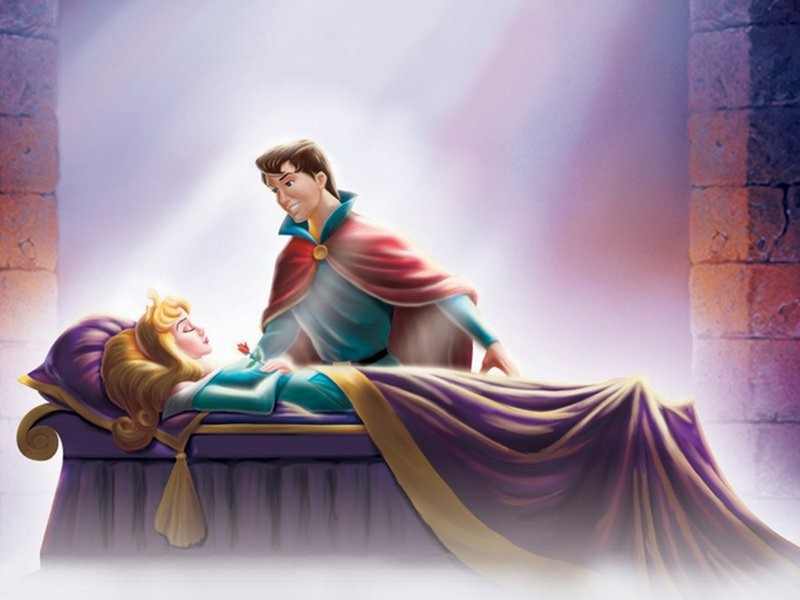 Укажите названия произведения, жанр и автора Укажите страну и время создания произведенияНазовите музыкальное произведение, в котором используется данный сюжет, и его автора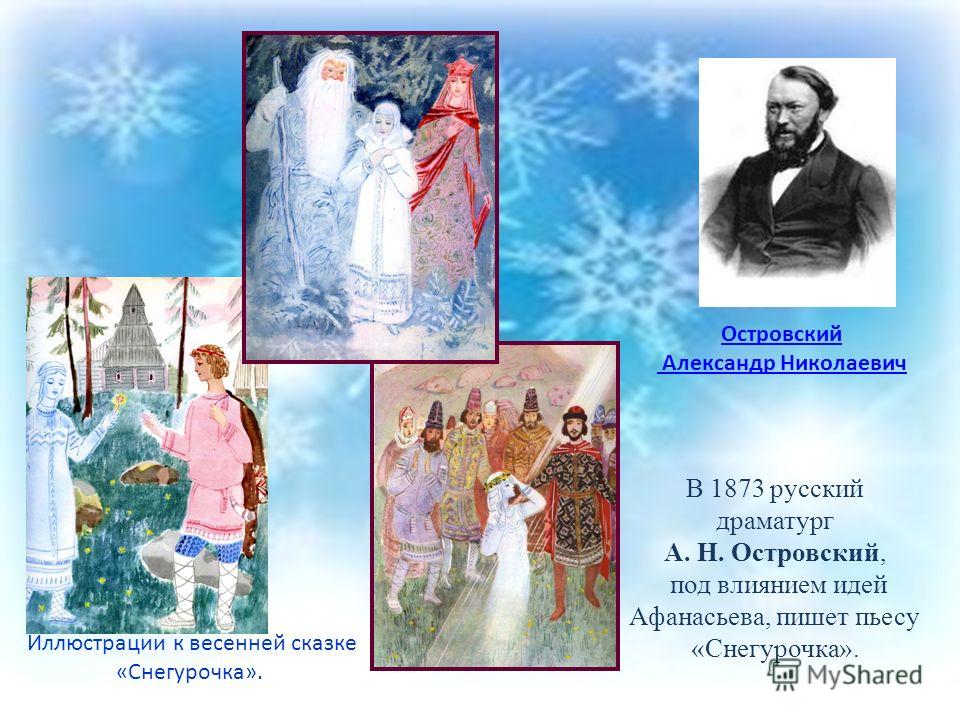 Укажите названия произведения, жанр и автора Укажите страну и время создания произведенияНазовите музыкальное произведение, в котором используется данный сюжет, и его автора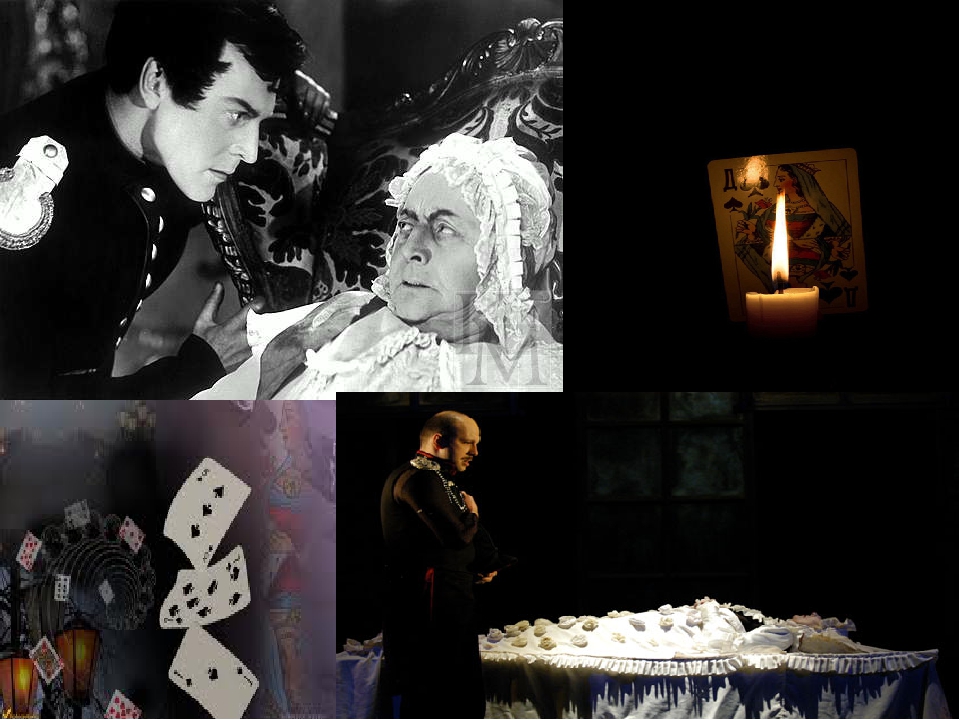 Укажите названия произведения, жанр и автора Укажите страну и время создания произведенияНазовите музыкальное произведение, в котором используется данный сюжет, и его автора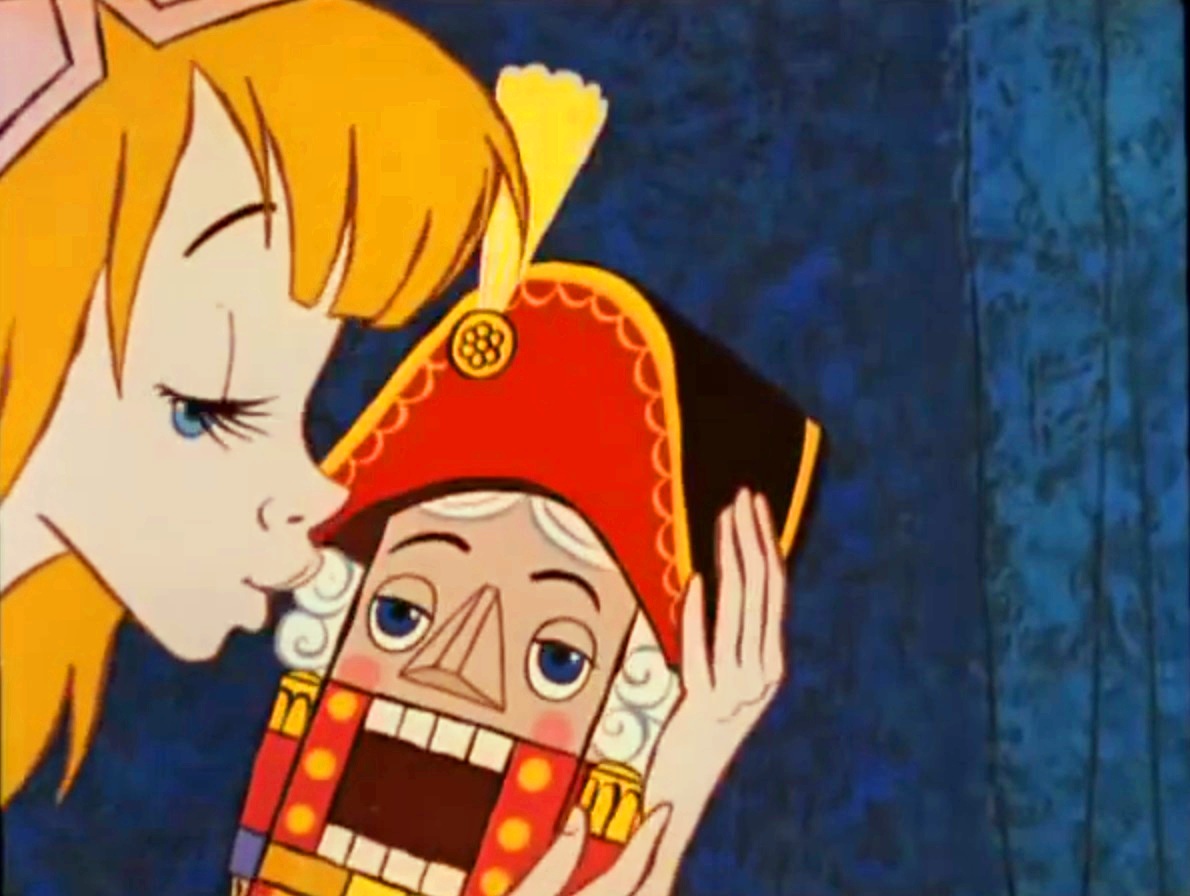 Укажите названия произведения, жанр и автора Укажите страну и время создания произведенияНазовите музыкальное произведение, в котором используется данный сюжет, и его автора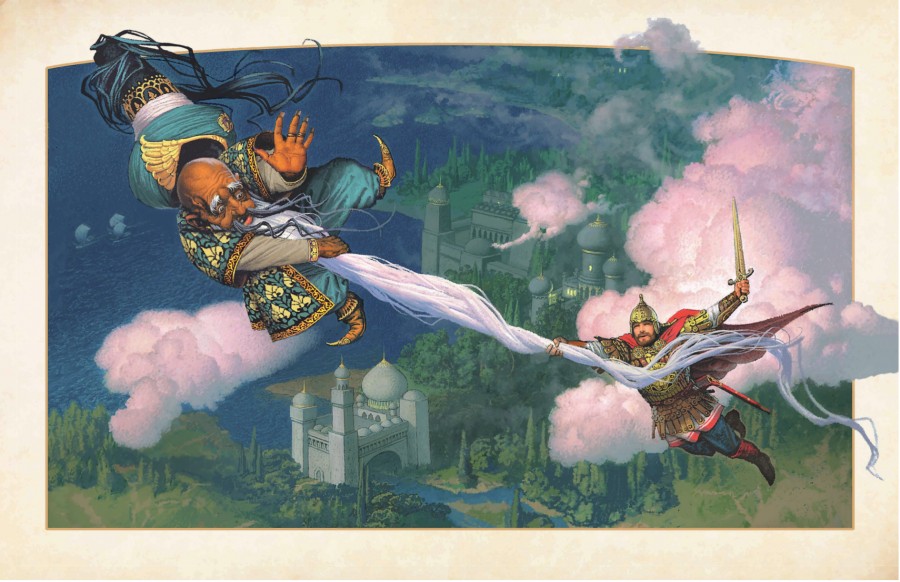 Укажите названия произведения, жанр и автора Укажите страну и время создания произведенияНазовите музыкальное произведение, в котором используется данный сюжет, и его автораОписание интерьераОписание настроения картины1. Петр Ильич ЧайковскийА. Опера «Руслан и Людмила»2. Михаил Иванович ГлинкаБ. Цикл пьес «Картинки с выставки»3.Николай Андреевич Римский-КорсаковВ. Балет «Ромео и Джульетта»4.Модест Петрович МусоргскийГ. Балет «Петрушка»5. Сергей Васильевич РахманиновД. Цикл пьес «Времена года»6. Игорь Федорович СтравинскийЕ. Балет «Кармен-сюита»7. Сергей Сергеевич ПрокофьевЖ. Симфоническая сюита «Шехеразада»8. Родион Константинович ЩедринЗ.  Романс «Сирень»№ИнструментыНазвание группы123.Список архитектурных объектов, которые следует посмотретьСписок культурных объектов, которые следует посетитьВиды искусства, с которыми мы сталкиваемся в городском пространстве. ПримерыОбъяснение своего выбораОбъяснение своего выбораОбъяснение своего выбора